Key Concepts								                               	Waves transfer energy A force starts a waveWaves have properties that you can measureWaves behave in predictable ways Page195                 A wave is a  disturbance__   that transfers _      energy__  from one place to another.
without transferring  ___matter__________.Waves can transfer energy without moving __matter______the entire distance.Force: A force starts a _disturbance_  that sends a __wave_____ through  __matter______.		Example: An earthquake is the result of a sudden release of energy that was built up in rock. This potential energy came from the tectonic forces that continued pushing and pulling on the plates even though they were stuck. Medium: A medium is any type of _matter______ that a wave moves through.	Example: Water is the ___medium________ for an ocean __wave________.Kinds of Waves (Any kind of wave can be classified as one of two types)Mechanical or Physical Wave: Mechanical waves travel only through __matter_.This means that a mechanical wave must have a    medium    to transfer energy.Examples: Sound and earthquake waves. Electromagnetic: Electromagnetic waves can travel through empty space    or   matter.Electromagnetic waves are formed when a charged particle like an electron vibrates.Electromagnetic waves transfers energy through a field. That is why they do not need a ___medium___ to transfer ____energy__.  
This means electromagnetic waves can travel through a vacuum      (empty space).There are two types of wave motions.If the disturbance is _perpendicular_ to the direction the wave travels, then this is a Transverse Wave      . This wave creates an up and down action.         Examples: The rope demonstration,    a flag waving in the breeze,  and      
                             electromagnetic     waves.If the wave makes particles of a medium move back and forth,   parallelto the direction the wave travels, then it is a longitudinal          wave.
This ___wave__ travels in the same direction as the __disturbance_  .         Examples: Coiled spring, and a              sound      wave.Sometimes a wave can be classified as both transverse and longitudinal.	We call these    combination         waves.	Examples:    water       waves and some      seismic      waves.	Seismic waves are mechanical    waves because they need      matter (land)to move or transfer energy. Classify the seismic waves in the diagram below (a check means yes).Properties of Waves.Crest: The crest is the ____high___ point or ___wave___ peak. Trough: The ___trough____ is the lowest point or valley of a _____wave___.Wavelength: This is the distance from one point on a wave such as a crest to the same point on the very next____        .   Why do most scientists measure wavelength crest to crest? Because is much easier making it more accurate.
Besides going crest to crest, you could also measure     trough      to        trough.Frequency: The number of wavelengths           passing through a point each second. Frequency is measured in hertz          . One hertz equals one wave       per second             .Wave Speed: A waves speed depends on the medium it travels through or interacts with. Write the following waves in order form slowest to fastest.Electromagnetic waves, seismic waves, ocean waves, sound waves.Ocean           ,          sound ,      seismic     ,   electromagnetic  . Amplitude: This is the distance between a line through the middle of a wave (rest position) and the ____crest__ or ___trough___.The ______amplitude___ determines how much power or energy is in a transverse mechanical _______wave___  .The bigger the _amplitude____ the greater the ____energy___!Rest Position or Line at Rest: A line dividing the wave in half. Properties (Parts) of a wave													        Wavelength									Amplitude                                                           WavelengthTwo Forces in Waves	(Rarefaction and compression are not in the textbook)							Rarefaction: A force that pulls apart. In the wave diagram below, the part of the wave undergoing rarefaction is part A or B? ___B____Compression: A force that pushes together. This force will shorten or squeeze something _together__, decreasing its _wavelength_. Think press. In the wave diagram below, the part of the wave that is being compressed is part A or B?____A____Waves Interact with Matter (p.201)When a wave encounters matter several things can occur.TransmissionWhen a wave goes through a medium           , we call it transmission.Example: Light waves going through a window, sound waves going through a door.AbsorptionWhen a wave enters a medium and does not pass through or bounce off, we call this absorption.          The wave is absorbed by the medium.        Because of this added wave energy, particles in the medium increase their motion. This increased motion makes the medium hotter. Another way of saying this would be absorption converts a waves like sound into heat.               .Example: When you hit a baseball with a bat (homerun), some of the sound and kinetic energy is converted into heat.ReflectionWhen a wave encounters a medium and bounces     back, we call this reflection.Example: When you shout near a mountain and the sound echoes.Page 202 talks about the angle of reflection. Read that explanation and try to put this science law in your own words. The angle the wave hits, is the same as the angle it bounces off.RefractionWhen a wave moves from one medium         to another, and changes speed as it changes direction            , we call this refraction            .Example: If you look at someone who is standing in a pool, they sometimes look bent or cut in half.In the diagram below, the line of sight for each student is represented by an arrow. Only one student would experience refraction of the fish in the tank. Which student would experience refraction? Student   BWhy did only one student experience refraction? 
Both students A, and B looked at the fish straight on. Only student C looked at the fish in an angle other that 90 degrees. 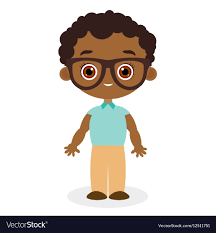                                             B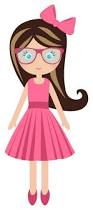                                                                      C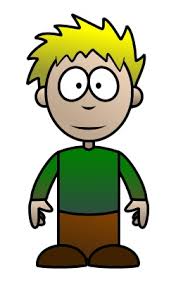 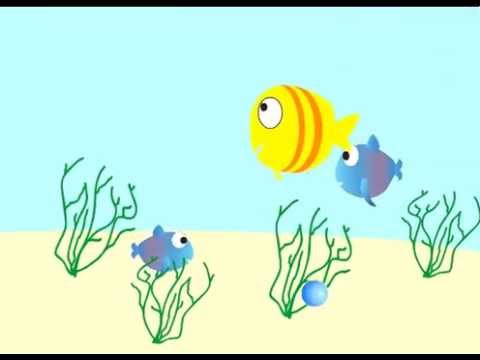                        ADiffractionWhen a wave changes direction        as it travels past the edge of an object           , or goes through an opening           , we call this diffraction.      Example: Ocean waves diffract as they go around the poles of a pier. This is not in the book. Diffraction makes the wave different. This means that whatever wave you are observing (sound or light for example) may look or sound different. Think about this then write an example. You are in the kitchen. You hear your dad watching football in the other room. You go in the TV room and see your dad crying to a sad Hallmark movie. Diffraction of the TV sound made the movie sound like a ball game.Key Concepts							               # 2Waves transfer energy A force starts a waveWaves have properties that you can measureWaves behave in predictable waysWave Definition
A wave is a     disturbance       that transfers    energy     from one place to another.Waves:  Waves can transfer   energy       over a distance without moving   
    matter   the entire distance.Force: A     force   is what starts a _disturbance    that sends a __wave   through some kind of   matter/medium.	Example: An earthquake is the result of a sudden release of energy that was built up in rock. This potential energy came from the tectonic forces pushing and pulling rock. Medium: A medium is any type of ___matter__ that a wave moves through.	Example: Water is the __medium__ for an ocean ___wave____.Mechanical/Physical Wave: Mechanical   wave transfers energy through ____matter____. Therefore a mechanical wave has to have a     medium   to transfer energy.Examples: Sound, water, and earthquake waves.Transverse Wave: The direction this wave travels is    perpendicular   to the disturbance. This wave creates an up and down action.        Example: The rope demonstration.Longitudinal Waves: A     longitudinal     wave travels in the same direction as the disturbance.        Example: Coiled spring, sound wave.C 73Electromagnetic: This wave transfers energy through a   field.   It does not need a 
                medium        to transfer      energy!Properties (Parts) of a wave					        Wavelength									Amplitude                                                           WavelengthProperties Of A Wave.Crest: The crest is the high point or    wave   peak. Trough: The   trough         is the lowest point or valley of a wave.Amplitude: This is the distance between a line through the middle of a wave (line at rest) and the     crest    or   trough.The       Amplitude   determines how much energy or power is in a mechanical wave.The bigger the     amplitude     the greater the      energy!Wavelength: This is the distance from one wave crest to the very next wave crest…       Or from one trough to the next trough.Frequency: The number of waves passing through a fixed point in a certain moment of timeTwo Forces in WavesRarefaction: A force that pulls apart. In the wave diagram below, the part of the wave undergoing rarefaction is part   BCompression: A force that pushes together. This force will shorten or squeeze something      together,      decreasing its volume .    Think press. In a wave, compression will shorten the    wavelength.In the wave diagram below, the part of the wave that is being compressed is part   A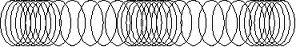 Seismic WaveMechanicalLongitudinalTransverseCombinationP WaveS WaveL or Surface wave